 IEEE P802.11
Wireless LANsAbstractThis submission proposes resolutions for the following 2 CIDs for TGbe LB275:19625, 19624Revisions:Rev 0: Initial version of the document (inherited the same proposal from 23/728r2)TGbe editor: Please note Baseline is REVme_D4.0 and 11be D4.0Interpretation of a Motion to AdoptA motion to approve this submission means that the editing instructions and any changed or added material are actioned in the Tgbe Draft. This introduction is not part of the adopted material.Editing instructions formatted like this are intended to be copied into the Tgbe Draft (i.e. they are instructions to the 802.11 editor on how to merge the text with the baseline documents).Tgbe Editor: Editing instructions preceded by “Tgbe Editor” are instructions to the Tgbe editor to modify existing material in the Tgbe draft. As a result of adopting the changes, the Tgbe editor will execute the instructions rather than copy them to the Tgbe Draft.Tgbe editor: Please insert a new paragraph to the end of subclause 35.15.2 as follows (track change enabled, same as the propose resolution in 23/0728r2):Preamble puncturing operationLB275 CR for puncturingLB275 CR for puncturingLB275 CR for puncturingLB275 CR for puncturingLB275 CR for puncturingDate:  2023-08-22Date:  2023-08-22Date:  2023-08-22Date:  2023-08-22Date:  2023-08-22Author(s):Author(s):Author(s):Author(s):Author(s):NameAffiliationAddressPhoneEmailYanjun SunQualcomm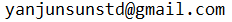 Alfred AsterjadhiGeorge CherianYouhan KimBin TianAbhishek PatilDuncan HoGaurang NaikAbdel Karim AjamiCIDCommenterClausePageCommentProposed ChangeResolution19625Yanjun Sun35.15.2638.61As operating channel of an HE BSS doesn't include any statically punctured subchannel indicated in Beacons, HE PPDU is not applicable here.Delete "HE," from the line.Accepted19624Yanjun Sun35.15.2638.41Clarification is needed on the 2 methods an EHT AP can use to indicate an updated puncturing pattern in D3.0: 1) indicated via the the Disabled Subchannel Bitmap subfield in the EHT Operation element in the Beacon frame, 2) indicated via the Disabled Subchannel Bitmap subfield in the Bandwidth Indication element of (e)CSA. The key difference between the two methods is that method 2) allows for a more graceful transition based on the channel switch acount. Please clarify the difference to avoid interop issue and add a should requirement for method 2) if a graceful transition is needed.As in commentRevisedAgree with the commenter in principleTgbe editor please implement changes as shown in doc 11-23/1411r0 tagged as #19624